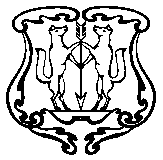 АДМИНИСТРАЦИЯ ГОРОДА ЕНИСЕЙСКАКрасноярского краяПОСТАНОВЛЕНИЕ17.04.2018                                            г. Енисейск                                                 № 94-пОб утверждении Порядка привлечения подрядных организаций для выполнения работ по благоустройству дворовых территорий многоквартирных домов, расположенных на территории города Енисейска, в рамках реализации муниципальной подпрограммы «Формирование современной городской среды на территории города Енисейска на 2018-2022 годы» 	В соответствии с Федеральным законом от 06.10.2003 №131-ФЗ «Об общих принципах организации местного самоуправления в Российской Федерации», руководствуясь статьями 5, 8, 37, 39, 43, 44 Устава города Енисейска, ПОСТАНОВЛЯЮ:Утвердить Порядок привлечения подрядных организаций для выполнения работ по благоустройству дворовых территорий многоквартирных домов, расположенных на территории города Енисейска, в рамках реализации муниципальной подпрограммы «Формирование современной городской среды на территории города Енисейска на 2018-2022 годы», согласно приложению к настоящему постановлению.Настоящее постановление вступает в силу со дня его подписания, подлежит размещению на официальном информационном Интернет-портале органов местного самоуправления города Енисейска www.eniseysk.com и опубликованию в еженедельной городской газете «Енисейск-Плюс». Контроль за исполнением настоящего постановления возложить на Никольского В.В.- заместителя главы города по строительству и архитектуре.Глава города                                                                                                  И.Н.АнтиповКовригина Екатерина Николаевна8 (39195) 2-42-99Приложение к постановлению администрации города Енисейска от 17 апреля 2018 № 94-пПорядок привлечения подрядных организацийдля выполнения работ по благоустройству дворовых территорий многоквартирных домов, расположенных на территории города Енисейска, в рамках реализации муниципальной подпрограммы «Формирование современной городской среды на территории города Енисейска на 2018-2022 годы»1. Общие положения1.1. Настоящий Порядок привлечения подрядных организаций для выполнения работ по благоустройству дворовых территорий многоквартирных домов, расположенных на территории города Енисейска (далее - Порядок), определяет механизм привлечения подрядных организаций в целях реализации мероприятий по выполнению работ по благоустройству дворовых территорий многоквартирных домов на территории города Енисейска, в случае если дворовая территория образована земельным участком, находящимся полностью или частично в частной собственности (в общей долевой собственности).1.2. В настоящем Порядке используются следующие основные термины и понятия:1) конкурс – процедура отбора подрядных организаций для выполнения работ по благоустройству дворовых территорий многоквартирных домов, расположенных на территории города Енисейска, проводимая в соответствии с настоящим Порядком
(далее - конкурс);2) организатор конкурса – управляющая организация, товарищество собственников жилья, жилищный, жилищно-строительный кооператив, созданный в соответствии с Жилищным кодексом Российской Федерации, обеспечивающие содержание и текущий ремонт общего имущества в многоквартирном доме, включенным в муниципальную программу формирования современной городской среды 2018-2022 годы для благоустройства дворовой территории в 2018 году, а также участвующие в контроле за выполнением работ по благоустройству дворовой территории, в том числе промежуточном, и их приемке, обеспечивающие формирование проектно-сметной (сметной) документации, дизайн-проектов благоустройства дворовой территории, аккумулирование, сбор и перечисление подрядной организации средств собственников помещений многоквартирного дома в размере установленного финансового участия для заинтересованных лиц (далее – организатор конкурса);3) участник конкурса – индивидуальный предприниматель, юридическое лицо независимо от организационно-правовой формы, выразившее желание принять участие в конкурсе (далее также – участник квалификационного отбора, участник конкурса, участник);4) организация, уполномоченная на осуществление контроля за проведением работ по благоустройству – подразделение (отдел, МКУ) администрации города Енисейска, уполномоченное администрацией города Енисейска на осуществление проверок соответствия выполняемых работ дизайн-проекту, сметной документации, требованиям технических регламентов (норм и правил) (далее – также - организация, уполномоченная на осуществление контроля);5) дворовая территория многоквартирных домов, расположенных на территории города Енисейска, - совокупность территорий, прилегающих к многоквартирным домам с расположенными на них объектами, предназначенными для обслуживания и эксплуатации таких домов, и элементами благоустройства этих территорий, в том числе парковками (парковочными местами), тротуарами и автомобильными дорогами, включая автомобильные дороги, образующие проезды к территориям, прилегающим к многоквартирным домам (далее также – дворовая территория);6) благоустройство дворовой территории - комплекс мероприятий, направленных на улучшение санитарного, экологического и эстетического состояния дворовой территории, включающий минимальный, дополнительный или минимальный и дополнительный перечни работ по благоустройству дворовой территории;7) соглашение о предоставлении субсидии – соглашение о предоставлении из бюджета города Енисейска субсидии на возмещение затрат, возникших в ходе благоустройства дворовых территорий многоквартирных домов, расположенных на территории города Енисейска, в рамках реализации муниципальной подпрограммы города Енисейска, заключенное между управляющей организацией, товариществом собственников жилья, жилищным, жилищно-строительным кооперативом и подрядной организацией (далее – Соглашение о предоставлении субсидии);8) договор подряда - договор на выполнение работ по благоустройству дворовой (ых) территории (й) многоквартирного (ых) дома (ов) в рамках реализации муниципальной подпрограммы города Енисейска заключенный между управляющей организацией, товариществом собственников жилья, жилищным, жилищно-строительным кооперативом и подрядной организацией;9) конкурсная документация по проведению конкурсов по привлечению подрядных организаций для выполнения работ по благоустройству дворовых территорий – комплект документов, содержащий исходную информацию о характеристиках объекта об условиях и требованиях к процедуре конкурса, разработанная организатором и утвержденная приложением № 1 к настоящему Порядку (далее – конкурсная документация);10) конкурсная комиссия – комиссия по проведению конкурса по привлечению подрядных организаций для выполнения работ по благоустройству дворовых территорий многоквартирных домов, расположенных на территории города Енисейска, сформированнная для рассмотрения, сопоставления и оценки опросных листов, заявок организаций, пожелавших принять участие в конкурсе, а также для определения победителя конкурса.1.3. Процедура отбора подрядных организаций осуществляется в соответствии с законодательством Российской Федерации и основывается на принципах прозрачности выбора подрядных организаций, равноправной конкуренции между подрядными организациями, а также соблюдения норм действующего законодательства при реализации муниципальной подпрограммы города Енисейска.1.4. Привлечение подрядных организаций для выполнения работ по благоустройству дворовых территорий осуществляется путем проведения конкурса.1.5. Конкурс проходит в два этапа:1) предварительный этап конкурса (квалификационный отбор);2) основной этап конкурса.1.6. Организатор конкурса формирует конкурсную комиссию в количестве не менее 7 человек, состоящую из представителей:организатора конкурса (управляющей организацией, товариществом собственников жилья, жилищным, жилищно-строительным кооперативом) – 2 человека;администрации города Енисейска – 3 человек;собственников помещений в многоквартирном доме, где будет проводиться благоустройство дворовой территории – 2 человек;иных лиц на усмотрение организатора конкурса.Заседания конкурсной комиссии проходят в помещениях администрации города Енисейска.2. Сроки проведения конкурса2.1. Размещение извещения о проведении конкурса на выполнение работ по благоустройству дворовых территорий – не позднее, чем за 10 рабочих дней до начала подачи опросных листов на участие в предварительном этапе (квалификационном отборе) конкурса (далее также – опросный лист).2.2. Прием опросных листов – 4 рабочих дня с даты начала их подачи.2.3. Рассмотрение опросных листов – 1 рабочий день после даты окончания приема опросных листов.2.4. Подписание и опубликование протокола итогов предварительного этапа (квалификационного отбора) конкурса – в день подведения итогов.2.5. Прием заявок на участие в основном этапе конкурса (далее также - конкурсная заявка, заявка) в течение 4 рабочих дней после опубликования протокола итогов предварительного этапа (квалификационного отбора) конкурса.2.6. Оценка и сопоставление заявок на участие в конкурсе –1 рабочий день после окончания приема заявок на участие в основном этапе конкурса.2.7. Подписание и опубликование протокола об итогах конкурса – в день подведения итогов.2.8. Подписание Соглашения о предоставлении субсидии, договора подряда – не более пяти рабочих дней со дня опубликования протокола об итогах конкурса.3. Порядок опубликования информации о конкурсе3.1. Информацией о конкурсе является:1) извещение о проведении конкурса по форме согласно приложению №1 к конкурсной документации;2) конкурсная документация;3) протоколы заседаний конкурсных комиссий.3.2. Информация о конкурсе публикуется организатором конкурса в средствах массовой информации зарегистрированных в порядке, установленном федеральным законом Российской Федерации от 27.12.1991 № 2124-1 «О средствах массовой информации», а также на официальном сайте администрации города Енисейска в разделе «Городская среда», на сайте www.eniseysk.com. Управляющая организация, товарищество собственников жилья, жилищного, жилищно-строительного кооператива публикует данную информацию на своем сайте в информационно-телекоммуникационной сети «Интернет», при его наличии:1) извещение о проведении конкурса и конкурсная документация – не позднее, чем за 10 рабочих дней до начала приема опросных листов;2) протокол итогов предварительного этапа (квалификационного отбора) конкурса – в день подведения итогов;3) протокол об итогах конкурса – в день подведения итогов.3.3. Организатор конкурса вправе размещать информацию о проведении конкурса в виде памяток в местах, общедоступных для граждан.4. Порядок проведения предварительного этапа(квалификационного отбора) конкурса 4.1. На основании конкурсной документации, утвержденной приложением № 1 к настоящему Порядку, организатор конкурса разрабатывает конкурсную документацию на дворовую территорию, подлежащую благоустройству.4.2. Предварительный этап (квалификационный отбор) конкурса проводится конкурсной комиссией. Уведомление о предварительном этапе (квалификационном отборе) публикуется организатором конкурса в средствах массовой информации зарегистрированных в порядке, установленном федеральным законом Российской Федерации от 27.12.1991 № 2124-1 «О средствах массовой информации», а также на официальном сайте администрации города Енисейска в разделе «Городская среда www.eniseysk.com, на сайте управляющей организации, товарищества собственников жилья, жилищного, жилищно-строительного кооператива, при его наличии в информационно-телекоммуникационной сети «Интернет».4.3. Квалификационный отбор осуществляется посредством рассмотрения опросных листов, заполненных по форме в соответствии с приложением № 1 к конкурсной документации и направленных участниками конкурса организатору конкурса. Требования к перечню прилагаемых к опросному листу документов устанавливаются в конкурсной документации.4.4. Опросные листы с прилагаемыми документами регистрируются организатором конкурса. Опросные листы с прилагаемыми документами, поступившие после истечения срока подачи опросных листов, не принимаются к рассмотрению.4.5. Участники квалификационного отбора должны соответствовать следующим критериям:1) отсутствие у участника задолженности по налогам, сборам и иным обязательным платежам в бюджеты бюджетной системы Российской Федерации, срок исполнения по которым наступил в соответствии с законодательством Российской Федерации;2) отсутствие у участника просроченной задолженности по возврату в местный бюджет субсидий, бюджетных инвестиций, предоставленных в том числе в соответствии с иными правовыми актами, и иной просроченной задолженности перед местным бюджетом;3) не должен находиться в процессе реорганизации, ликвидации или в процедуре банкротства и не должен иметь ограничения на осуществление хозяйственной деятельности;4) отсутствие в реестре недобросовестных поставщиков, который ведется согласно Правилам ведения реестра недобросовестных поставщиков (подрядчиков, исполнителей), утвержденным постановлением Правительства Российской Федерации от 25.11.2013 №1062 «О порядке ведения реестра недобросовестных поставщиков (подрядчиков, исполнителей)»;5) государственная регистрация юридического лица на территории Красноярского края;6) опыт работы (не менее года) на аналогичных объектах с подтверждением копий договоров, контрактов и прочих документов;7) наличие квалифицированного кадрового состава, необходимых производственных возможностей для выполнения подрядных и гарантийных работ;8) отсутствие неурегулированных судебных споров участника с заказчиками по поводу качества выполненных работ за последние 3 года, предшествующих дате подачи опросного листа.4.6. Процедура рассмотрения опросных листов и приложенных к ним документов является публичной, на нее приглашаются представители всех участников, подавших опросные листы. По решению конкурсной комиссии, организатора конкурса также могут быть приглашены представители общественных организаций.4.7. Опросные листы рассматриваются в порядке их регистрации, исходя из даты и времени их поступления. Присутствующим на процедуре рассмотрения опросных листов объявляется следующая информация по каждому опросному листу:1) наименование участника квалификационного отбора;2) должность лица, подписавшего заявку, и наличие документов, подтверждающих его полномочия;3) характеристика участника в соответствии с представленными документами.4.8. По результатам рассмотрения опросных листов и приложенных документов конкурсной комиссией принимается решение о допуске участника квалификационного отбора к участию в основном этапе конкурса или об отказе в таком допуске. Участником основного этапа конкурса признается участник квалификационного отбора, соответствующий всем критериям квалификационного отбора.4.9. Основания отказа в допуске участника квалификационного отбора к участию в основном этапе конкурса:1) предоставления участником недостоверных сведений;2) не предоставление документов, необходимых для предоставления в соответствии с конкурсной документацией;3) выявление фактов о наличии неурегулированных судебных споров участника с заказчиками по поводу качества выполненных работ за последние 3 года, предшествующих дате подачи опросного листа. Информация о наличии таких споров может быть представлена всеми членами комиссии, а также лицами, приглашенными на рассмотрение опросных листов, и должна быть подтверждена документально;4) не соответствие участника критериям, указанным в пункте 4.5 настоящего Порядка.4.10. Результаты рассмотрения опросных листов и приложенных документов оформляются протоколом итогов предварительного этапа (квалификационного отбора) конкурса согласно приложению № 6 к конкурсной документации.4.11. По результатам рассмотрения опросных листов из числа организаций, прошедших квалификационный отбор, формируется реестр участников основного этапа открытого конкурса.4.12. В случае отказа в допуске к участию в основном этапе конкурса организатор конкурса в двухдневный срок с даты подписания протокола итогов предварительного этапа (квалификационного отбора) конкурса направляет участнику письменное уведомление с указанием причин отказа.4.13. При отсутствии участников организатор конкурса повторно размещает уведомление о проведении конкурса.5. Основной этап открытого конкурса5.1. В течение 4 рабочих дней после опубликования протокола итогов предварительного этапа (квалификационного отбора) конкурса участники, прошедшие в основной этап конкурса, подают организатору заявки по форме согласно приложению № 7 к конкурсной документации. Конкурсные заявки, поступившие после истечения срока подачи заявок на участие в основном этапе конкурса, не принимаются к рассмотрению.5.2. Требования к составу заявки, порядку оформления заявки, порядку ее подачи указываются в конкурсной документации. Дата, время и место вскрытия конвертов с заявками указываются в извещении о проведении конкурса.5.3. Конкурсные заявки, поданные участниками конкурса и зарегистрированные организатором конкурса, а также конверты с изменениями к ним хранятся вместе с книгой регистрации в специальном сейфе или в помещении с ограниченным доступом у организатора конкурса. Ответственность за сохранность представленной документации несет организатор конкурса.5.4. В случае внесения изменений в конкурсную документацию организатор конкурса имеет право перенести дату вскрытия конвертов, но не более чем на 3 календарных дня. Организатор конкурса не позднее, чем за один рабочий день до новой даты вскрытия конвертов публикует на официальном сайте объявление о переносе с указанием причин переноса и новой даты вскрытия конвертов с заявками.5.5. Конкурсные заявки рассматриваются конкурсной комиссией.5.6. Процедура вскрытия конвертов при проведении основного этапа конкурса является публичной, на нее приглашаются представители всех участников конкурса, подавших конкурсные заявки. Приглашение направляется за 3 дня до даты проведения основного этапа конкурса на фактический и электронный адрес участника, указанный в Заявке. Так же на процедуру вскрытия конвертов организатор конкурса приглашает членов муниципальной общественной комиссии, утвержденной постановлением администрации города Енисейска от 12 февраля 2018 года № 37-п.5.7. Конверты с конкурсными заявками вскрываются в порядке их регистрации, исходя из даты и времени их поступления. Присутствующим на процедуре вскрытия конвертов объявляется следующая информация по каждой вскрытой конкурсной заявке:1) наименование участника конкурса;2) должность лица, подписавшего заявку, и наличие документа, подтверждающего его полномочия;3) предлагаемые участниками конкурса условия (цена договора подряда, срок выполнения работ, гарантийный срок).5.8. Заявки участников основного этапа конкурса подлежат оценке и сопоставлению конкурсной комиссией с целью сравнения условий, предложенных участниками, и определения победителя конкурса в срок, установленный разделом 2 настоящего Порядка. Результаты оценки и сопоставления заявок оформляются протоколом об итогах конкурса согласно приложению № 8 к конкурсной документации, который подлежит опубликованию в день его составления.5.9. Конкурс объявляется конкурсной комиссией несостоявшимся в следующих случаях:1) если к объявленному сроку вскрытия конвертов не поступило ни одной конкурсной заявки;2) если к основному этапу конкурса допущена только одна заявка на участие в конкурсе.5.10. В случае если к конкурсу допущена только одна заявка на участие в конкурсе, конкурс признается несостоявшимся и Соглашение о предоставлении субсидии и договор подряда заключается с участником, подавшим единственную заявку. Договор подряда составляется путем включения условий исполнения договора подряда, предложенных таким участником в заявке на участие в конкурсе, в проект договора подряда, прилагаемый к конкурсной документации. В случае уклонения такого участника от заключения договора подряда обеспечение его заявки (если обеспечение заявки предусмотрено конкурсной документацией) удерживается в пользу заказчика и проводится повторный конкурс.6. Контроль за ходом выполнения работ и их приемка6.1. В течение пяти рабочих дней с даты опубликования протокола об итогах конкурса с победителем конкурса заключаются Соглашение о предоставлении субсидии и договор подряда.6.2. Контроль за ходом исполнения договора подряда осуществляют управляющая организация, товарищество собственников жилья, жилищный, жилищно-строительный кооператив, администрация (отдел, МКУ) города Енисейска, члены приемочной комиссии.6.3. Состав рабочей (приемочной) комиссии утверждается управляющей организацией, товариществом собственников жилья, жилищным, жилищно-строительным кооперативом. В состав комиссии включаются, в том числе представители заинтересованных лиц, представители общественности.6.4. Работы считаются принятыми со дня подписания без замечаний рабочей (приемочной) комиссией акта приемки выполненных работ по форме, утвержденной в договоре подряда, а также управляющей организацией, товариществом собственников жилья, жилищным, жилищно-строительным кооперативом, администрацией (отдел, МКУ) города Енисейска, Подрядчиком акта по форме КС-2.6.5. После подписания документов, предусмотренных пунктом 6.4 настоящего Порядка, управляющей организацией, товариществом собственников жилья, жилищным, жилищно-строительным кооперативом подписывает акт приема-передачи объектов для последующего их содержания и ремонта за счет средств собственников помещений в многоквартирном доме.